2 МП Стационарная купольная IP-камераIPC3612LB-SF28(40)-A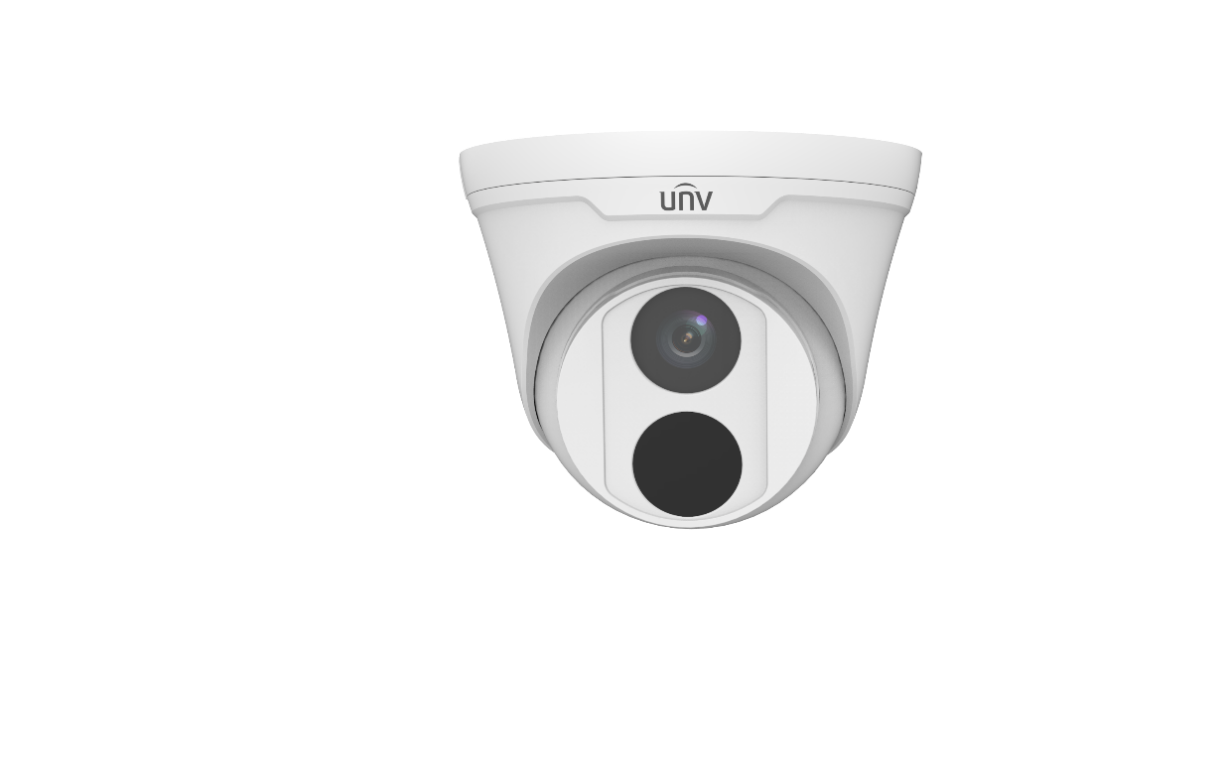 Основные особенности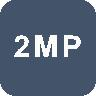 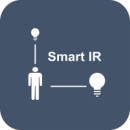 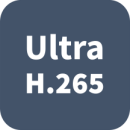 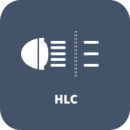 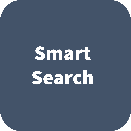 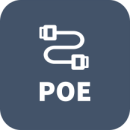 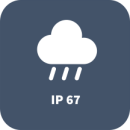 Высокое качество изображения благодаря CMOS-матрице, 2 МП, 1/2,8 дюйма2 МП (1920 × 1080) при 30/25 к/с; 720P (1280 × 720) при 30/25 к/сUltra 265, H.265 и H.264Умная ИК-подсветка на расстоянии до 30 мРежим день/ночь 2D/3D DNR (цифровое шумоподавление)Степень защиты: IP67Поддержка источника питания PoE3 осиТехнические характеристикиРазмеры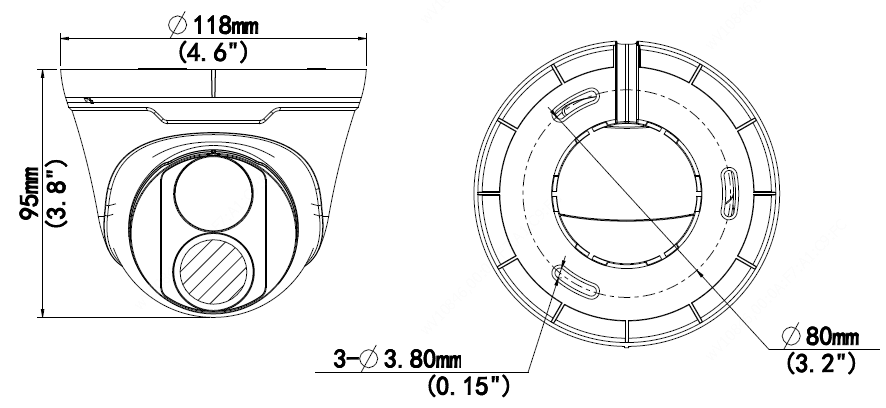 Вспомогательные приспособленияZhejiang Uniview Technologies Co., Ltd.Xietong Street No. 369, Binjiang District, Hangzhou, Zhejiang, China, 310051 (Ханчжоу, Чжэцзян, Китай)Эл. почта: overseasbusiness@uniview.com; globalsupport@uniview.comhttp://www.uniview.com©2019, Zhejiang Uniview Technologies Co., Ltd. Все права защищены.*Информация о характеристиках изделия и его наличии может быть изменена без предварительного уведомления.IPC3612LB-SF28-AIPC3612LB-SF28-AIPC3612LB-SF28-AIPC3612LB-SF28-AIPC3612LB-SF28-AIPC3612LB-SF40-AIPC3612LB-SF40-AIPC3612LB-SF40-AIPC3612LB-SF40-AКамераКамераКамераКамераКамераКамераКамераКамераКамераКамераДатчик1/2,8 дюйма, 2,0 МП, прогрессивная развертка, CMOS1/2,8 дюйма, 2,0 МП, прогрессивная развертка, CMOS1/2,8 дюйма, 2,0 МП, прогрессивная развертка, CMOS1/2,8 дюйма, 2,0 МП, прогрессивная развертка, CMOS1/2,8 дюйма, 2,0 МП, прогрессивная развертка, CMOS1/2,8 дюйма, 2,0 МП, прогрессивная развертка, CMOS1/2,8 дюйма, 2,0 МП, прогрессивная развертка, CMOS1/2,8 дюйма, 2,0 МП, прогрессивная развертка, CMOS1/2,8 дюйма, 2,0 МП, прогрессивная развертка, CMOSОбъектив2,8 мм при F2.02,8 мм при F2.02,8 мм при F2.02,8 мм при F2.02,8 мм при F2.04,0 мм при F2.04,0 мм при F2.04,0 мм при F2.04,0 мм при F2.0Дальность обнаружения, наблюдения, распознавания и идентификацииОбъектив (мм)Объектив (мм)Обнаружение (м)Обнаружение (м)Наблюдение (м)Наблюдение (м)Распознавание (м)Распознавание (м)Идентификация (м)Дальность обнаружения, наблюдения, распознавания и идентификации2,82,843,443,417,417,48,78,74,3Дальность обнаружения, наблюдения, распознавания и идентификации4,04,062,162,124,824,812,412,46,2Угол обзора (Г)106,7°106,7°106,7°106,7°106,7°87,5°87,5°87,5°87,5°Угол обзора (В)57,1°57,1°57,1°57,1°57,1°46,3°46,3°46,3°46,3°Угол обзора (Д)115,7°115,7°115,7°115,7°115,7°92,4°92,4°92,4°92,4°ЗатворАвтом./ручн.; 1–1/100 000 сАвтом./ручн.; 1–1/100 000 сАвтом./ручн.; 1–1/100 000 сАвтом./ручн.; 1–1/100 000 сАвтом./ручн.; 1–1/100 000 сАвтом./ручн.; 1–1/100 000 сАвтом./ручн.; 1–1/100 000 сАвтом./ручн.; 1–1/100 000 сАвтом./ручн.; 1–1/100 000 сРегулировка угла Панорамирование: 0°–360°Панорамирование: 0°–360°Панорамирование: 0°–360°Наклон: 0°–80°Наклон: 0°–80°Наклон: 0°–80°Наклон: 0°–80°Поворот: 0°–360°Поворот: 0°–360°Минимальная освещенностьЦвет: 0,01 лк (F2.0, AGC вкл.)0 лк с ИК-подсветкойЦвет: 0,01 лк (F2.0, AGC вкл.)0 лк с ИК-подсветкойЦвет: 0,01 лк (F2.0, AGC вкл.)0 лк с ИК-подсветкойЦвет: 0,01 лк (F2.0, AGC вкл.)0 лк с ИК-подсветкойЦвет: 0,01 лк (F2.0, AGC вкл.)0 лк с ИК-подсветкойЦвет: 0,01 лк (F2.0, AGC вкл.)0 лк с ИК-подсветкойЦвет: 0,01 лк (F2.0, AGC вкл.)0 лк с ИК-подсветкойЦвет: 0,01 лк (F2.0, AGC вкл.)0 лк с ИК-подсветкойЦвет: 0,01 лк (F2.0, AGC вкл.)0 лк с ИК-подсветкойДень/ночьАвтоматический ИК-фильтр (ICR)Автоматический ИК-фильтр (ICR)Автоматический ИК-фильтр (ICR)Автоматический ИК-фильтр (ICR)Автоматический ИК-фильтр (ICR)Автоматический ИК-фильтр (ICR)Автоматический ИК-фильтр (ICR)Автоматический ИК-фильтр (ICR)Автоматический ИК-фильтр (ICR)Цифровое шумоподавление2D/3D DNR2D/3D DNR2D/3D DNR2D/3D DNR2D/3D DNR2D/3D DNR2D/3D DNR2D/3D DNR2D/3D DNRСигнал/шум> 52 дБ> 52 дБ> 52 дБ> 52 дБ> 52 дБ> 52 дБ> 52 дБ> 52 дБ> 52 дБДальность ИК-подсветкиДальность ИК-подсветки до 30 мДальность ИК-подсветки до 30 мДальность ИК-подсветки до 30 мДальность ИК-подсветки до 30 мДальность ИК-подсветки до 30 мДальность ИК-подсветки до 30 мДальность ИК-подсветки до 30 мДальность ИК-подсветки до 30 мДальность ИК-подсветки до 30 мДлина волны850 нм850 нм850 нм850 нм850 нм850 нм850 нм850 нм850 нмУправление включением/
отключением ИК-подсветкиАвтом./ручн.Автом./ручн.Автом./ручн.Автом./ручн.Автом./ручн.Автом./ручн.Автом./ручн.Автом./ручн.Автом./ручн.АнтитуманЦифровой антитуманЦифровой антитуманЦифровой антитуманЦифровой антитуманЦифровой антитуманЦифровой антитуманЦифровой антитуманЦифровой антитуманЦифровой антитуманWDRDWDRDWDRDWDRDWDRDWDRDWDRDWDRDWDRDWDRВидеоВидеоВидеоВидеоВидеоВидеоВидеоВидеоВидеоВидеоСжатие видеоUltra 265, H.265 и H.264Ultra 265, H.265 и H.264Ultra 265, H.265 и H.264Ultra 265, H.265 и H.264Ultra 265, H.265 и H.264Ultra 265, H.265 и H.264Ultra 265, H.265 и H.264Ultra 265, H.265 и H.264Ultra 265, H.265 и H.264Профиль кодирования H.264Базовый профиль, основной профиль, высокий профильБазовый профиль, основной профиль, высокий профильБазовый профиль, основной профиль, высокий профильБазовый профиль, основной профиль, высокий профильБазовый профиль, основной профиль, высокий профильБазовый профиль, основной профиль, высокий профильБазовый профиль, основной профиль, высокий профильБазовый профиль, основной профиль, высокий профильБазовый профиль, основной профиль, высокий профильРазрешение и частота кадровОсновной поток: 1080P (1920 × 1080), до 30 к/с; 720P (1280 × 720), до 30 к/с Дополнительный поток: D1 (720 × 576), до 30 к/с; 640 × 360, до 30 к/с; 2CIF (704 × 288), до 30 к/с; CIF (352 × 288), до 30 к/с;Основной поток: 1080P (1920 × 1080), до 30 к/с; 720P (1280 × 720), до 30 к/с Дополнительный поток: D1 (720 × 576), до 30 к/с; 640 × 360, до 30 к/с; 2CIF (704 × 288), до 30 к/с; CIF (352 × 288), до 30 к/с;Основной поток: 1080P (1920 × 1080), до 30 к/с; 720P (1280 × 720), до 30 к/с Дополнительный поток: D1 (720 × 576), до 30 к/с; 640 × 360, до 30 к/с; 2CIF (704 × 288), до 30 к/с; CIF (352 × 288), до 30 к/с;Основной поток: 1080P (1920 × 1080), до 30 к/с; 720P (1280 × 720), до 30 к/с Дополнительный поток: D1 (720 × 576), до 30 к/с; 640 × 360, до 30 к/с; 2CIF (704 × 288), до 30 к/с; CIF (352 × 288), до 30 к/с;Основной поток: 1080P (1920 × 1080), до 30 к/с; 720P (1280 × 720), до 30 к/с Дополнительный поток: D1 (720 × 576), до 30 к/с; 640 × 360, до 30 к/с; 2CIF (704 × 288), до 30 к/с; CIF (352 × 288), до 30 к/с;Основной поток: 1080P (1920 × 1080), до 30 к/с; 720P (1280 × 720), до 30 к/с Дополнительный поток: D1 (720 × 576), до 30 к/с; 640 × 360, до 30 к/с; 2CIF (704 × 288), до 30 к/с; CIF (352 × 288), до 30 к/с;Основной поток: 1080P (1920 × 1080), до 30 к/с; 720P (1280 × 720), до 30 к/с Дополнительный поток: D1 (720 × 576), до 30 к/с; 640 × 360, до 30 к/с; 2CIF (704 × 288), до 30 к/с; CIF (352 × 288), до 30 к/с;Основной поток: 1080P (1920 × 1080), до 30 к/с; 720P (1280 × 720), до 30 к/с Дополнительный поток: D1 (720 × 576), до 30 к/с; 640 × 360, до 30 к/с; 2CIF (704 × 288), до 30 к/с; CIF (352 × 288), до 30 к/с;Основной поток: 1080P (1920 × 1080), до 30 к/с; 720P (1280 × 720), до 30 к/с Дополнительный поток: D1 (720 × 576), до 30 к/с; 640 × 360, до 30 к/с; 2CIF (704 × 288), до 30 к/с; CIF (352 × 288), до 30 к/с;Скорость передачи видеоданных128 Кбит/с–6 Мбит/с128 Кбит/с–6 Мбит/с128 Кбит/с–6 Мбит/с128 Кбит/с–6 Мбит/с128 Кбит/с–6 Мбит/с128 Кбит/с–6 Мбит/с128 Кбит/с–6 Мбит/с128 Кбит/с–6 Мбит/с128 Кбит/с–6 Мбит/сOSDДо 4 OSDДо 4 OSDДо 4 OSDДо 4 OSDДо 4 OSDДо 4 OSDДо 4 OSDДо 4 OSDДо 4 OSDРежим маскированияДо 4 областейДо 4 областейДо 4 областейДо 4 областейДо 4 областейДо 4 областейДо 4 областейДо 4 областейДо 4 областейROIДо 8 областейДо 8 областейДо 8 областейДо 8 областейДо 8 областейДо 8 областейДо 8 областейДо 8 областейДо 8 областейОбнаружение движенияДо 4 областейДо 4 областейДо 4 областейДо 4 областейДо 4 областейДо 4 областейДо 4 областейДо 4 областейДо 4 областейИзображениеИзображениеИзображениеИзображениеИзображениеИзображениеИзображениеИзображениеИзображениеИзображениеБаланс белогоБаланс белогоАвто/Снаружи/Точная настройка/Натриевая лампа/Заблокировано/Авто2Авто/Снаружи/Точная настройка/Натриевая лампа/Заблокировано/Авто2Авто/Снаружи/Точная настройка/Натриевая лампа/Заблокировано/Авто2Авто/Снаружи/Точная настройка/Натриевая лампа/Заблокировано/Авто2Авто/Снаружи/Точная настройка/Натриевая лампа/Заблокировано/Авто2Авто/Снаружи/Точная настройка/Натриевая лампа/Заблокировано/Авто2Авто/Снаружи/Точная настройка/Натриевая лампа/Заблокировано/Авто2Авто/Снаружи/Точная настройка/Натриевая лампа/Заблокировано/Авто2Цифровое шумоподавлениеЦифровое шумоподавление2D/3D DNR2D/3D DNR2D/3D DNR2D/3D DNR2D/3D DNR2D/3D DNR2D/3D DNR2D/3D DNRУмная ИК-подсветкаУмная ИК-подсветкаПоддерживаетсяПоддерживаетсяПоддерживаетсяПоддерживаетсяПоддерживаетсяПоддерживаетсяПоддерживаетсяПоддерживаетсяПоворот изображенияПоворот изображенияНормальное положение/По вертикали/По горизонтали/180°Нормальное положение/По вертикали/По горизонтали/180°Нормальное положение/По вертикали/По горизонтали/180°Нормальное положение/По вертикали/По горизонтали/180°Нормальное положение/По вертикали/По горизонтали/180°Нормальное положение/По вертикали/По горизонтали/180°Нормальное положение/По вертикали/По горизонтали/180°Нормальное положение/По вертикали/По горизонтали/180°Разворот изображенияРазворот изображенияN/AN/AN/AN/AN/AN/AN/AN/AHLCHLCПоддерживаетсяПоддерживаетсяПоддерживаетсяПоддерживаетсяПоддерживаетсяПоддерживаетсяПоддерживаетсяПоддерживаетсяBLCBLCПоддерживаетсяПоддерживаетсяПоддерживаетсяПоддерживаетсяПоддерживаетсяПоддерживаетсяПоддерживаетсяПоддерживаетсяСетьСетьСетьСетьСетьСетьСетьСетьСетьСетьПротоколыIPv4, IGMP, ICMP, TCP, UDP, DHCP, RTP, RTSP, RTCP, DNS, DDNS, NTP, UPnP, HTTPIPv4, IGMP, ICMP, TCP, UDP, DHCP, RTP, RTSP, RTCP, DNS, DDNS, NTP, UPnP, HTTPIPv4, IGMP, ICMP, TCP, UDP, DHCP, RTP, RTSP, RTCP, DNS, DDNS, NTP, UPnP, HTTPIPv4, IGMP, ICMP, TCP, UDP, DHCP, RTP, RTSP, RTCP, DNS, DDNS, NTP, UPnP, HTTPIPv4, IGMP, ICMP, TCP, UDP, DHCP, RTP, RTSP, RTCP, DNS, DDNS, NTP, UPnP, HTTPIPv4, IGMP, ICMP, TCP, UDP, DHCP, RTP, RTSP, RTCP, DNS, DDNS, NTP, UPnP, HTTPIPv4, IGMP, ICMP, TCP, UDP, DHCP, RTP, RTSP, RTCP, DNS, DDNS, NTP, UPnP, HTTPIPv4, IGMP, ICMP, TCP, UDP, DHCP, RTP, RTSP, RTCP, DNS, DDNS, NTP, UPnP, HTTPIPv4, IGMP, ICMP, TCP, UDP, DHCP, RTP, RTSP, RTCP, DNS, DDNS, NTP, UPnP, HTTPВозможность интеграцииAPIAPIAPIAPIAPIAPIAPIAPIAPIКлиентEZStation EZViewEZLiveEZStation EZViewEZLiveEZStation EZViewEZLiveEZStation EZViewEZLiveEZStation EZViewEZLiveEZStation EZViewEZLiveEZStation EZViewEZLiveEZStation EZViewEZLiveEZStation EZViewEZLiveВеб-браузерПросмотр в реальном времени без плагина: Chorme 57.0+, Firefox 58.0+, Edge 16+Просмотр в реальном времени без плагина: Chorme 57.0+, Firefox 58.0+, Edge 16+Просмотр в реальном времени без плагина: Chorme 57.0+, Firefox 58.0+, Edge 16+Просмотр в реальном времени без плагина: Chorme 57.0+, Firefox 58.0+, Edge 16+Просмотр в реальном времени без плагина: Chorme 57.0+, Firefox 58.0+, Edge 16+Просмотр в реальном времени без плагина: Chorme 57.0+, Firefox 58.0+, Edge 16+Просмотр в реальном времени без плагина: Chorme 57.0+, Firefox 58.0+, Edge 16+Просмотр в реальном времени без плагина: Chorme 57.0+, Firefox 58.0+, Edge 16+Просмотр в реальном времени без плагина: Chorme 57.0+, Firefox 58.0+, Edge 16+ИнтерфейсИнтерфейсИнтерфейсИнтерфейсИнтерфейсИнтерфейсИнтерфейсИнтерфейсИнтерфейсИнтерфейсСеть1 * RJ45 10M/100M Base-TX Ethernet1 * RJ45 10M/100M Base-TX Ethernet1 * RJ45 10M/100M Base-TX Ethernet1 * RJ45 10M/100M Base-TX Ethernet1 * RJ45 10M/100M Base-TX Ethernet1 * RJ45 10M/100M Base-TX Ethernet1 * RJ45 10M/100M Base-TX Ethernet1 * RJ45 10M/100M Base-TX Ethernet1 * RJ45 10M/100M Base-TX EthernetСертификацииСертификацииСертификацииСертификацииСертификацииСертификацииСертификацииСертификацииСертификацииСертификацииEMCEMCFCC: Правила Федеральной комиссии связи США, часть 15FCC: Правила Федеральной комиссии связи США, часть 15FCC: Правила Федеральной комиссии связи США, часть 15FCC: Правила Федеральной комиссии связи США, часть 15FCC: Правила Федеральной комиссии связи США, часть 15FCC: Правила Федеральной комиссии связи США, часть 15FCC: Правила Федеральной комиссии связи США, часть 15FCC: Правила Федеральной комиссии связи США, часть 15БезопасностьБезопасностьCE: EN 60950-1UL: UL60950-1IEC 60950-1CE: EN 60950-1UL: UL60950-1IEC 60950-1CE: EN 60950-1UL: UL60950-1IEC 60950-1CE: EN 60950-1UL: UL60950-1IEC 60950-1CE: EN 60950-1UL: UL60950-1IEC 60950-1CE: EN 60950-1UL: UL60950-1IEC 60950-1CE: EN 60950-1UL: UL60950-1IEC 60950-1CE: EN 60950-1UL: UL60950-1IEC 60950-1Общие характеристикиОбщие характеристикиОбщие характеристикиОбщие характеристикиОбщие характеристикиОбщие характеристикиОбщие характеристикиОбщие характеристикиОбщие характеристикиОбщие характеристикиПитание12 В пост. тока ±25%, PoE (IEEE 802.3af)12 В пост. тока ±25%, PoE (IEEE 802.3af)12 В пост. тока ±25%, PoE (IEEE 802.3af)12 В пост. тока ±25%, PoE (IEEE 802.3af)12 В пост. тока ±25%, PoE (IEEE 802.3af)12 В пост. тока ±25%, PoE (IEEE 802.3af)12 В пост. тока ±25%, PoE (IEEE 802.3af)12 В пост. тока ±25%, PoE (IEEE 802.3af)12 В пост. тока ±25%, PoE (IEEE 802.3af)ПитаниеПотребляемая мощность: До 5,0 ВтПотребляемая мощность: До 5,0 ВтПотребляемая мощность: До 5,0 ВтПотребляемая мощность: До 5,0 ВтПотребляемая мощность: До 5,0 ВтПотребляемая мощность: До 5,0 ВтПотребляемая мощность: До 5,0 ВтПотребляемая мощность: До 5,0 ВтПотребляемая мощность: До 5,0 ВтРазмеры (Ø × В)Φ118 x 95 ммΦ118 x 95 ммΦ118 x 95 ммΦ118 x 95 ммΦ118 x 95 ммΦ118 x 95 ммΦ118 x 95 ммΦ118 x 95 ммΦ118 x 95 ммМасса0,29 кг0,29 кг0,29 кг0,29 кг0,29 кг0,29 кг0,29 кг0,29 кг0,29 кгМатериалМеталл и пластикМеталл и пластикМеталл и пластикМеталл и пластикМеталл и пластикМеталл и пластикМеталл и пластикМеталл и пластикМеталл и пластикУсловия эксплуатацииот -40 до 60 °C, влажность: ≤95%, отн. (без конденсации)от -40 до 60 °C, влажность: ≤95%, отн. (без конденсации)от -40 до 60 °C, влажность: ≤95%, отн. (без конденсации)от -40 до 60 °C, влажность: ≤95%, отн. (без конденсации)от -40 до 60 °C, влажность: ≤95%, отн. (без конденсации)от -40 до 60 °C, влажность: ≤95%, отн. (без конденсации)от -40 до 60 °C, влажность: ≤95%, отн. (без конденсации)от -40 до 60 °C, влажность: ≤95%, отн. (без конденсации)от -40 до 60 °C, влажность: ≤95%, отн. (без конденсации)Условия храненияот -40 до 60 °C, влажность: ≤95%, отн. (без конденсации)от -40 до 60 °C, влажность: ≤95%, отн. (без конденсации)от -40 до 60 °C, влажность: ≤95%, отн. (без конденсации)от -40 до 60 °C, влажность: ≤95%, отн. (без конденсации)от -40 до 60 °C, влажность: ≤95%, отн. (без конденсации)от -40 до 60 °C, влажность: ≤95%, отн. (без конденсации)от -40 до 60 °C, влажность: ≤95%, отн. (без конденсации)от -40 до 60 °C, влажность: ≤95%, отн. (без конденсации)от -40 до 60 °C, влажность: ≤95%, отн. (без конденсации)Защита от перенапряжения4 кВ4 кВ4 кВ4 кВ4 кВ4 кВ4 кВ4 кВ4 кВКнопка сбросаN/AN/AN/AN/AN/AN/AN/AN/AN/AСтепень защиты от проникновения пыли и водыКласс защиты от проникновения пыли и воды: IP67Класс защиты от проникновения пыли и воды: IP67Класс защиты от проникновения пыли и воды: IP67Класс защиты от проникновения пыли и воды: IP67Класс защиты от проникновения пыли и воды: IP67Класс защиты от проникновения пыли и воды: IP67Класс защиты от проникновения пыли и воды: IP67Класс защиты от проникновения пыли и воды: IP67Класс защиты от проникновения пыли и воды: IP67TR-JB03-I-INTR-JB07/WM03-G-INTR-WM03-D-INTR-UP06-INTR-A01-IN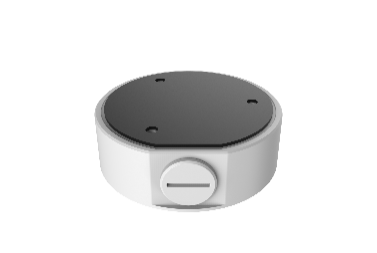 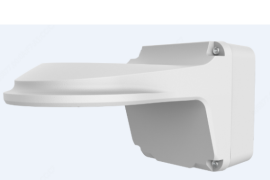 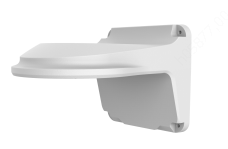 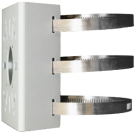 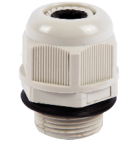 TR-SE24-INTR-SE24-A-INTR-CM24-IN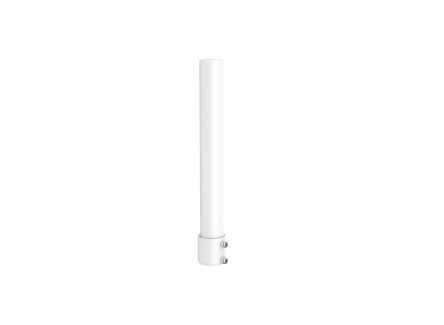 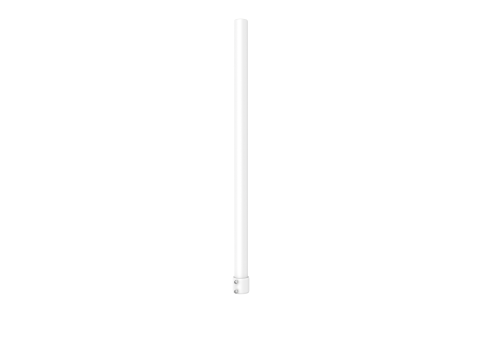 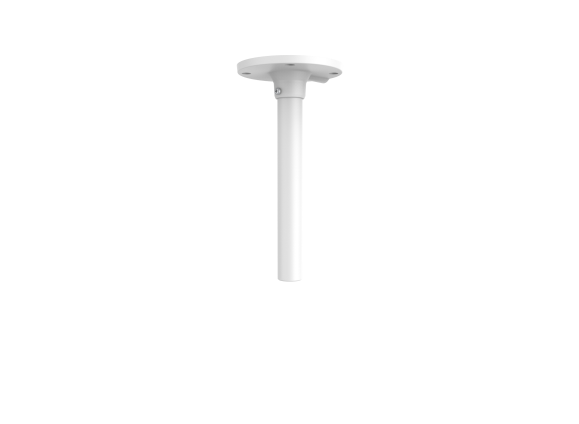 Крепление на распределительной коробкеКрепление на мачтеTR-JB03-I-INTR-JB07/WM03-G-IN(TR-WM03-D-IN)+TR-UP06-IN 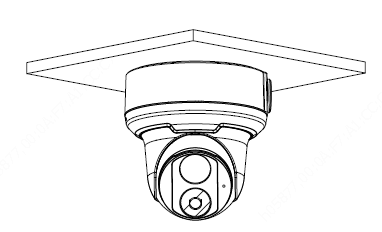 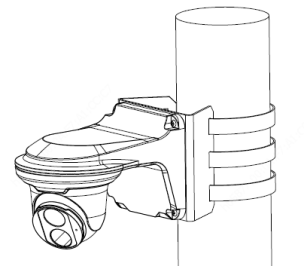 TR-CM24-IN+TR-JB03-I-IN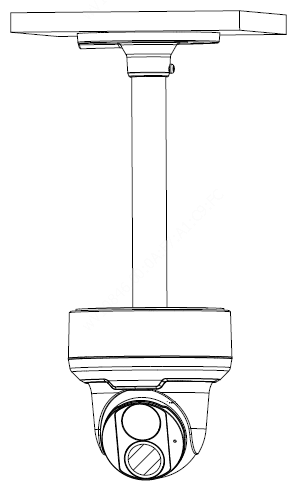 